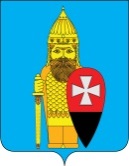 СОВЕТ ДЕПУТАТОВ ПОСЕЛЕНИЯ ВОРОНОВСКОЕ В ГОРОДЕ МОСКВЕРЕШЕНИЕ23.10.2019г. № 02/02О рассмотрении протеста прокуратуры ТАО г. Москвы на решение Совета депутатов поселения Вороновское от 24.07.2019г. № 06/02 «Об утверждении порядка материально-технического и организационного обеспечения деятельности органов местного самоуправления поселения Вороновское»Рассмотрев протест прокуратуры Троицкого административного округа г. Москвы от 29.08.2019г. № 86-1-2019 на решение Совета депутатов поселения Вороновское в городе Москве от 24.07.2019г. № 06/02 «Об утверждении порядка материально-технического и организационного обеспечения деятельности органов местного самоуправления поселения Вороновское»;Совет депутатов поселения Вороновское решил:1. Признать утратившим силу решение Совета депутатов поселения Вороновское от 24.07.2019г. № 06/02 «Об утверждении порядка материально-технического и организационного обеспечения деятельности органов местного самоуправления поселения Вороновское».2. Опубликовать настоящее решение в бюллетене «Московский муниципальный вестник» и разместить на официальном сайте администрации поселения Вороновское в информационной - телекоммуникационной сети «Интернет».3. Контроль за исполнением настоящего решения возложить на главу поселения Вороновское Царевского Е.П.Главапоселения Вороновское                                                                   Е.П. Царевский